Obilježili smo Dane kruha i zahvalnosti za plodove zemljeUčenici koji pohađaju Otvorenu učionicu obilježili su Dane kruha i zahvalnosti za plodove zemlje. Izrađivali su pekarske proizvode od glinamola, te mozaične radove od plodova zemlje. Svoje radove su predstavili roditeljima, učiteljima i drugima na svečanosti obilježavanja Dana kruha i zahvalnosti za plodove zemlje 24. listopada u Osnovnoj školi Darda.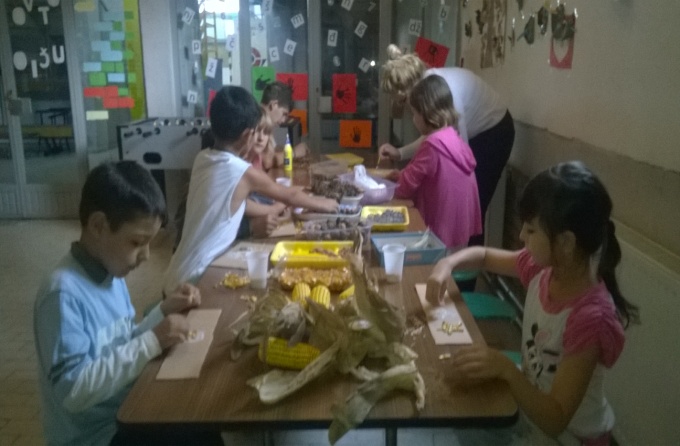 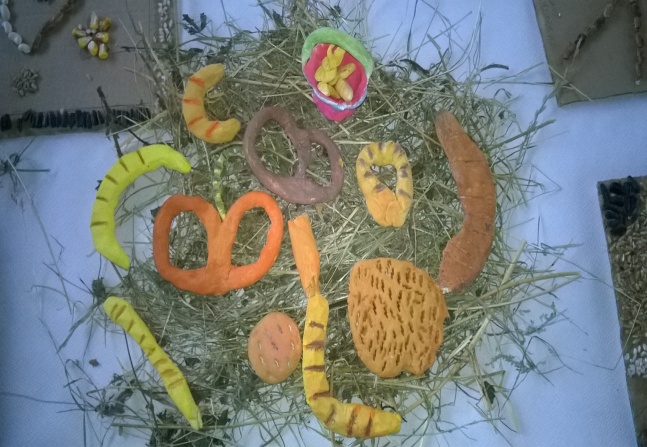 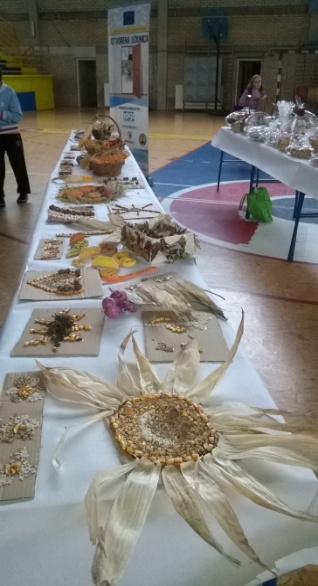 